		Agreement		Concerning the Adoption of Uniform Technical Prescriptions for Wheeled Vehicles, Equipment and Parts which can be Fitted and/or be Used on Wheeled Vehicles and the Conditions for Reciprocal Recognition of Approvals Granted on the Basis of these Prescriptions*(Revision 2, including the amendments which entered into force on 16 October 1995)_________		Addendum 48 – Regulation No. 49		Revision 5 - Amendment 5Supplement 8 to the 05 series of amendments – Date of entry into force: 9 February 2017		Uniform provisions concerning the measures to be taken against the emission of gaseous and particulate pollutants from compression-ignition engines and positive ignition engines for use in vehiclesThis document is meant purely as documentation tool. The authentic and legal binding text is: ECE/TRANS/WP.29/2016/40._________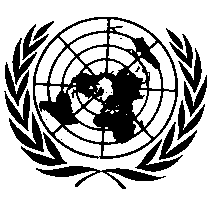 UNITED NATIONSAnnex 4B, paragraphs 9.2.1. and 9.2.1.1., amend to read:"9.2.1.	Linearity verification 9.2.1.1.	IntroductionA linearity verification shall be performed for each measurement system listed in Table 7. At least 10 reference values, or as specified otherwise, shall be introduced to the measurement system. For stand-alone pressure and temperature linearity verifications, at least three reference values shall be selected. The measured values shall be compared to the reference values by using a least squares linear regression in accordance with equation 11. The maximum limits in Table 7 refer to the maximum values expected during testing."E/ECE/324/Rev.1/Add.48/Rev.5/Amend.5−E/ECE/TRANS/505/Rev.1/Add.48/Rev.5/Amend.5E/ECE/324/Rev.1/Add.48/Rev.5/Amend.5−E/ECE/TRANS/505/Rev.1/Add.48/Rev.5/Amend.522 February 2017